      HOMERTON COLLEGE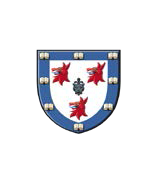                                 Vacation Study Grant / Financial Assistance                           Application Form for Undergraduates A Y 2023/2024INCOME Summary for Academic Year 2023/24Please read Point 1 of the accompanying notes before you fill out this section.TUITION FEE &  MAINTENANCE LOANS :It is assumed that all Home/EU (settled status) students have accepted the full amount of Student Finance Loans offered by the Student Loans Company (SLC). If this is not the case, please attach a separate sheet explaining the reasons behind that decision.MAINTENANCE LOAN AND GRANTS (Exact amounts as on the SLC form):OTHER SOURCES OF INCOME (Estimate if exact amount not known at this time):*please give details in the space left belowTOTAL INCOME FOR ACADEMIC YEAR 2023-24Actual/estimated OUTGOINGS Summary for Academic Year 2023/24 (MT’23+LT’24+ET’24)Please read Point 2 of the accompanying notes before you fill out this section.………………………………………………………………………………………………......…………………Difference between INCOME and OUTGOINGS for Academic Year 2023/24Please read Point 3 of the accompanying notes before you fill out this section.TOTAL INCOME MINUS TOTAL OUTGOING (ACTUAL/ESTIMATED):	£…………………………Purpose of ApplicationPlease arrange a meeting with the Finance Tutor, if you need help in filling the form or if you want to apply for a  Homerton and or the University Financial Assistance Fund by emailing (dk211@homerton.cam.ac.uk). For application to the Financial Assistance Fund, It is generally advisable to provide a budget/cashflow statement to estimate the scale of your deficit.Reason(s) for ApplicationPlease read Point 4 of the accompanying notes before you fill out this section. Please continue on a separate sheet / overleaf if this section is not long enough.………………………………………………………………………………………………......………………………………………………………………………………………………......……………………………………………………………………………………………….................................................................................………………………………………………………….................................................................................………………………………………………………….................................................................................………………………………………………………………………………....................................................………………………………………………………………………………………………......………………………………………………………………………………………………......……………………………………………………………………………………………………………………………………......………………………………………………………………………………………………......……………………………………Student        Signature:………………………………………….............................Date:.........................Statement of General Support for Application from College Tutor (DoS if preferred)Please read Point 5 of the accompanying notes before you fill out this section. Please continue on a separate sheet / overleaf if this section is not long enough.……………………………………………………………………………......……………………………………………………………………………………………….................................................................................………………………………………………………………………………....................................................……………………………………………………………………………………………......………………………………………………………………………………………………......……………………………………………………………………………………………………………………………………......………………………………………………………………………………………………......…………………………………………………………………………………………………………………......……………………………………………………………………………………………………………………………………......…………………… Tutor/DoS Name (Please Print):…………………………………......……………………………………… Tutor/DoS       Signature:………………………………………………………Date:…………………………...Documents Attached in Support of this ApplicationPlease read Point 6 of the accompanying notes before you fill out this section.Compulsory for all applications (please tick box to indicate that they are attached):Optional (please tick box to indicate that it is attached):Please give details of any other documentation attached in support of your application below:Please return the fully completed form including all the documents to the Finance Tutor (dk211@homerton.cam.ac.uk), by email and just a copy of the application form to the Tutorial Administrator (tutorial@homerton.cam.ac.uk).VSG/FA Application Form: Notes for StudentsFilling out the VSG/FA Application Form is intended to be a straightforward process. These notes should help you to be confident about the information you put into the form and in any attached documentation.If you are a Home student (i.e. usually from England, Northern Ireland, Scotland or Wales):Income Summary for Academic Year 2023/24.Copy in the numbers from your Student Loans Company form into the ‘Maintenance Loan and Grants Section’: add in any other income to the section below labelled ‘Other Sources of Income’, add up the numbers and put the total into the box at the bottom of the page. Please note: ALL the numbers here are for the ENTIRE ACADEMIC YEAR. If you are not sure of a number,E.g. parental contribution, please estimate it for the year.Actual/Estimated Outgoings for Academic Year 2023/24This is exactly as it says – figures may be actual or estimated, depending on where we are in the academic year. Sometimes, it will be a mixture. If you are living in, your accommodation cost is the charge on your College Bill and your food costs are food costs on top of what you spend on your card in the Hall or the Buttery. Travel, entertainment and living costs etc. vary from person to person so just be as honest as you can about this. The ‘Other’ box is for those who have had either regular costs that are not already taken into account or something catastrophic has happened e.g. stolen computer etc. Again, please note: ALL the numbers here are for the ENTIRE ACADEMIC YEAR. You will probably need to use a combination of actual (costs already incurred) plus estimated (costs to come) to produce the figure you place in each section here.Difference Between Income and Actual/Estimated OutgoingsTake the number in the ‘Total income for the academic year 2023/24 box on Page one and subtract the number you get for ‘Total outgoings (actual and/or estimated)’. Put the number that results in the box here.Reason(s) for ApplicationYou do not have to write anything in this box but it will help the Committee to have an improved understanding of your application if you do put something here that expands on your ‘Purpose of Application’, detailed in the previous section.Statement of General Support for Application from Tutor (DoS if preferred)The ‘Statement of General Support’ usually comes from the Tutor but, if you prefer, you may ask your DoS:If you are requesting a VSG to cover more than two weeks accommodation in College, please ask your Tutor/DoS to specify why extra funding is justified in your case.Documents Submitted in Support of the ApplicationCopies of the SLC breakdown and 3 recent months bank statements are required and will be kept by the Finance Tutor confidentially simply to formally support the Income and Outgoings you have summarised on this form. [If you have more than one bank account, please provide details of all the bank accounts, including Savings a/cs].If you are an EU or Overseas student, the main difference will be that the ‘Other Sources of Income’ section on Page one is the part where you enter your income details. Everything else will be the same as detailed above.Overseas (including non-settled status EU Students): College and the University would generally refer to the “Financial Undertaking” as a reference point and as proof of available funds to complete the course and it would be helpful to note any major changes to the level of income or the expenditure since then.Personal DetailsPersonal DetailsName:Year:Course:E-mail:Address (residential building if in College) Address (residential building if in College) Postcode:(if living out) Tel:Total Loan (Means-tested) based on household income (where parents income has been declared to Students Finance) £…………………………Total Loan (Not means-tested)  NOT based on household income(where parents income has NOT been declared to Students Finance)£…………………………         Any other grants or loans by the UK; Scottish; Welsh or          Northern Ireland authorities £…………………………TOTAL AMOUNT WHICH WILL BE PAID TO YOU:£…………………………                      Parental Contribution:£…………………………Cambridge Bursary / Other Bursaries*:£…………………………                     Other Income*£…………………………Accommodation:£…………………Books:£…………………Food:£…………………Clothing:£…………………Travel:£…………………Dentist:£…………………Entertainment:£…………………Medication:£…………………Household expenses :£…………………Optician:£…………………Telephone/Internet:£…………………Other (please give details in the space left below):£…………………TOTAL OUTGOINGS (ACTUAL AND/OR ESTIMATED):TOTAL OUTGOINGS (ACTUAL AND/OR ESTIMATED):TOTAL OUTGOINGS (ACTUAL AND/OR ESTIMATED):£…………………VSG to Cover Accommodation Costs in College Outside Term time.Number of Nights Requested:…………………...Copy of SLC Student Finance Breakdown:Copy of bank statements ( from one or more a/c’s) for the last 3 months :Statement giving reasons for NOT taking out loan to cover Tuition fees or Maintenance cost:Statement of Support from Director of Studies confirming that there are insufficient funds available from elsewhere (Pink list, Department etc) and that there is good academic reason for College to fund the proposed activity:12               3